LUTOA família Gráfica do Vale do Paraíba, em especial de Taubaté, está consternada com a perda do Gráfico José Carlos de Oliveira. Infelizmente sua partida repentina nos comove e entristece a todos. A Diretoria do Sindicato dos Gráficos se solidariza com a dor da família, amigos e todos que conviveram com ele, na esfera pessoal e profissional. José Carlos além de amigo também era Diretor Sindical, e todos estão comovidos com essa notícia, que o Bom Deus fortaleça sua família.Oramos para que Deus lhe dê forças para lidar com este momento tão difícil, e sabedoria e coragem para seguir em frente.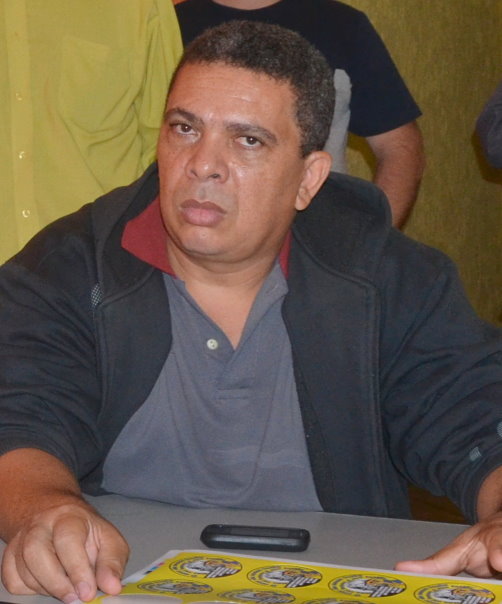 